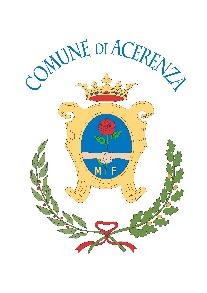 Comune di AcerenzaProvincia di PotenzaAVVISO PUBBLICO“BONUS ELETTRICITA’ UTENZE DOMESTICHE 2022”EROGAZIONE DEL CONTRIBUTO UNA TANTUM FINALIZZATO AL SOSTEGNO DEL PAGAMENTO DELLE UTENZE DOMESTICHEDI ENERGIA ELETTRICA – SECONDA ASSEGNAZIONEIl RESPONSABILE DEI SERVIZI SOCIALIVISTA la Deliberazione di Giunta n 115 del 12/10/2022 con la quale l’Amministrazione Comunale ha deciso di intervenire con una misura di sostegno economico in favore dei cittadini, destinata a supportare le spese per utenze domestica di gas, energia elettrica, destinando quota parte dell’avanzo di amministrazione per un importo complessivo di €. 32.000,00, di cui €. 22.000,00 in favore delle famiglie;CONSIDERATO che, con la stessa D.G.C. n. 115/2022, si emanava direttiva al sottoscritto responsabile per la sua attuazione;CONSIDERATO, altresì, che dalla liquidazione agli aventi diritto al beneficio economico è residuato un importo non assegnato di €. 3.400,00 che dà la possibilità di riaprire i termini per una nuova assegnazione alle famiglie che non hanno usufruito della precedente;    RENDE NOTO CHEè possibile presentare domanda per la concessione del “Bonus Elettricità Utenze Domestiche 2022”, un contributo destinato ai residenti nel Comune di Acerenza a titolo di contributo una tantum a sostegno delle spese sostenute per l’anno 2022 per le utenze domestiche di energia elettrica .1. REQUISITI PER LA PARTECIPAZIONE ALLA RICHIESTA DI CONTRIBUTOSono ammessi al contributo le famiglie che alla data di presentazione della domanda  sono  in possesso dei seguenti requisiti:Residenza nel Comune di Acerenza;Cittadinanza italiana o comunitaria, oppure familiare di cittadino italiano o comunitario titolare del diritto di soggiorno o del diritto di soggiorno permanente oppure cittadino straniero in possesso di permesso di soggiorno CE per soggiornanti di lungo periodo;Essere in possesso di una Attestazione ISEE 2023, ordinario o corrente, in corso di validità non superiore a €. 25.000,00.Essere intestatario dell’utenza di energia elettrica riferita all’abitazione di residenza perla quale si richiede il contributo;Non aver usufruito dello stesso beneficio nell’anno 2022.ENTITÀ DEL CONTRIBUTO E SPESE AMMISSIBILIL’entità del contributo erogabile sarà parametrato sulla base della composizione del nucleo familiare,come risultante dallo stato di famiglia registrato in anagrafe:Il contributo sarà erogato sino ad esaurimento dei fondi stanziati per l’iniziativa dall’Amministrazione Comunale di €. 3.400,00;ATTRIBUZIONE PUNTEGGI, ISTRUTTORIA E VALUTAZIONE DELLE DOMANDEA seguito dell’istruttoria delle domande pervenute verrà predisposta una graduatoria formata sulla base di un punteggio decrescente.Il contributo è concesso scorrendo i presenti in graduatoria e assegnando a ciascuno di essi l’importo in base al numero di componenti del nucleo familiare anagrafico fino ad esaurimento delle risorse stanziate.L’elenco degli importi riconosciuti a ciascun nucleo familiare unitamente al numero identificativo di domanda saranno pubblicati all’Albo pretorio online del Comune di Acerenza e sul sito istituzionale all’indirizzo www.comune.acerenza.pz.it. Il Comune provvederà all’esclusione delle istanze pervenute prive dei requisiti di accesso, non conformi a quanto indicato dal presente Avviso e/o presentate oltre i termini stabiliti. La domanda presentata ha valore di dichiarazione sostitutiva ai sensi degli artt. 46 e 47 del D.P.R. 445/2000 quanto al possesso di tutti i requisiti previsti dal bando.Punteggi attribuibili ai fini della formazione della graduatoriaI requisiti sopra richiamati dovranno essere posseduti all'atto della presentazione della domanda.MODALITÀ DI PRESENTAZIONE DELLA DOMANDAPer poter  accedere  al  contributo  “BONUS  ELETTRICITA’ UTENZE  DOMESTICHE  2022”  la  domanda  dovrà essere compilata dall’intestatario dell’utenza sul modello appositamente predisposto dall’Ufficio Servizi Sociali, da reperire sul sito web istituzionale o presso gli Uffici Comunali.La domanda dovrà pervenire dal 01 aprile 2023 entro e non oltre le ore 12:00 del 21 aprile 2023 tramite:Posta Elettronica Certificata (PEC) all’indirizzo protocollo@pec.comune.acerenza.pz.it;Consegnata a mano all’Ufficio Protocollo del Comune di Acerenza negli orari di apertura al pubblico.I richiedenti dovranno allegare alla domanda:Copia del documento d’identità in corso di validità e copia tessera sanitaria del richiedente;(Per i cittadini non comunitari) Copia del documento di identità in corso di validità e del titolo di soggiorno del richiedente;Copia dell’ISEE 2023, ordinario o corrente, in corso di validità;Copia di una fattura di energia elettrica o gas con scadenza 2022, comprovante l’intestazione dell’utenza al richiedente.Si precisa che:Potrà essere presentata una sola domanda del Bonus Energia Utenze Domestiche 2022 per nucleo familiare;Non potranno essere accolte le domande presentate da famiglie già assegnatarie dello stesso contributo nell’anno 2022; Non sono ammesse altre modalità di presentazione delle domande;Il soggetto che richiede il contributo deve essere l’intestatario delle fatture.ISTRUTTORIASulle domande presentate verranno operati, nei limiti di legge, tutti i controlli che saranno ritenuti necessari per accertare la veridicità di quanto dichiarato.Le domande che dovessero risultare prive dei requisiti per l’accesso e/o mancanti della documentazione obbligatoria saranno considerate non ammissibili.La graduatoria verrà redatta in ordine decrescente dei punteggi assegnati a ciascun richiedente, in base al punteggio ottenuto. In caso di parità di punteggio, prevarrà l’isee inferiore e, in caso di ulteriore parità, si procederà in ordine di presentazione della domanda.A conclusione dell’istruttoria delle domande il Comune procederà con determina dirigenziale all’approvazione della graduatoria sulla base dei criteri di cui al punto 2.EROGAZIONE DEL CONTRIBUTOIl contributo sarà erogato direttamente dal Comune di Acerenza ai beneficiari mediante accredito sull’IBAN indicato nella domanda, che deve essere intestato al richiedente del contributo o suo familiare convivente. Il contributo verrà  assegnato sulla base dell’ammontare complessivo degli importi indicati all’art. 1.MOTIVI DI ESCLUSIONE DALLA RICHIESTA DI CONTRIBUTOLe richieste di contributo sono soggette ad esclusione nei seguenti casi:Domanda presentata da soggetti appartenenti a famiglie già benefeciarie dello stesso contributo nell’anno 2022;domanda presentata su modelli diversi da quelli predisposti dal Comune;priva della sottoscrizione del dichiarante;presentazione oltre i termini stabiliti;domanda priva del documento di riconoscimento del richiedente o del permesso di soggiorno;mancata presentazione dell’attestazione ISEE 2023 in corso di validità;mancata presentazione di copia della fattura di almeno una utenza intestata.MANTENIMENTO DELLE CONDIZIONI DI AMMISSIBILITÀ E CONTROLLIL’erogazione del “Bonus Energia Utenze Domestiche 2022” è subordinata al permanere delle condizioni di ammissibilità per tutta la durata del procedimento.Il Comune di Acerenza, ai sensi del DPR 445/2000 e s.m.i., effettuerà controlli, anche a campione, al fine di verificare la veridicità della documentazione fornita e delle dichiarazioni sostitutive rese ai fini della partecipazione al presente avviso.L’accertamento di eventuali dichiarazioni mendaci comporterà, in particolare, la restituzione del contributo già erogato e l’esclusione per due anni da successivi contributi di erogazione comunale di qualsiasi natura.TUTELA DELLA PRIVACY E TRASPARENZAAi sensi del Regolamento UE 2016/679 relativo alla protezione delle persone fisiche con riguardo al trattamento de dati personali e dal Decreto legislativo 30.6.2003, n. 196 Codice in materia di protezione dei dati personali, si precisa che il trattamento dei dati personali avverrà esclusivamente per finalità istituzionali nell’ambito della presente procedura e sarà improntato a liceità e correttezza nella piena tutela dei diritti dei concorrenti e della loro riservatezza, esclusivamente nell’ambito del presente procedimento.9. CONTATTIPer informazioni sul presente Avviso Pubblico è possibile contattare gli Uffici Comunali al numero:0971.741129 nei giorni di martedì e giovedì pomeriggio dalle ore 15.00 alle ore 17.0010. PUBBLICITÀIl presente Avviso e gli allegati sono pubblicati integralmente all’Albo pretorio online del Comune diAcerenza e sul sito istituzionale all’indirizzo www.comune.acerenza.pz.it.Acerenza, lì 27 marzo 2023IL RESPONSABILE DEI SERVIZI SOCIALIF.to Michele MeccaN. componenti nucleo famiglia anagraficaImporto Massimo del contributo in euro1 e 2 componenti100,00da 3 a 5 componenti250,005 o più componenti300,00A . Indicatore ISEEPunteggioFino a € 2.000,00100Da € 2.000,01 a 5.000,0080Da € 5.000,01 a 8.000,0060Da € 8.000,01 a 15.000,0040Da € 15.000,01 a 25.000,0020B. Condizione anagrafica familiarePunteggioPer ogni minore presente nel nucleo anagrafico1 punto per minoreNucleo anagrafico composto esclusivamente da persone con un’età maggiore ouguale a 65 anni4  puntiPer ogni disabile presente nel nucleo (comprovabile con verbale di invalidità)2 puntiPresenza di apparecchi elettromedicali (comprovabile con attestazione medica)2 punti